 Graham HarmanAssociate Provost for Research AdministrationProfessor of PhilosophyAmerican University in CairoAUC Avenue, P.O. Box 74New Cairo, 11835, Egyptemail: gharman@aucegypt.eduEducationPh.D. 	DePaul University, Chicago.June, 1999. Philosophy.Doctorate awarded with distinction.	M.A. 	Pennsylvania State University.August, 1991. Philosophy.B.A. 	St. John’s College, Annapolis, Maryland.May, 1990. Liberal Arts.Professional History2011-		Professor of Philosophy, American University in Cairo, Egypt.2006-2011	Associate Professor of Philosophy, American University in Cairo, Egypt.2007-2008	Visiting Associate Professor of Metaphysics and the Philosophy of Science, University of Amsterdam, The Netherlands.2000-2006	Assistant Professor of Philosophy, American University in Cairo, Egypt.Visiting Assistant Professor of Philosophy, DePaul University, Chicago.Instructor in Philosophy, DePaul University, Chicago.Awards and Professional Honors•Member of Mt. Vernon (Iowa) High School Hall of Fame, inducted September 2012•2012 Alumni Achievement Award, Mt. Vernon (Iowa) High School, youngest-ever non-sports winner, awarded September 21, 2012•2012 Silver Platter Award from the AUC Provost labelled “Graham Harman: For His Prodigious and Ongoing Publications Record,” awarded April 28, 2012. AUC Faculty Retreat, Ain Sukhna, Red Sea, Egyp•2009 American University in Cairo, Excellence in Research and Creative Endeavors Award ($5,000 prize)PublicationsBooks in English•On Epistemism: Against Continental Mathematism and Scientism. (Ann Arbor, MI: Open Humanities Press, forthcoming 2014.) (under contract; in progress)•Prince of Modes: Latour’s Later Philosophy. (Melbourne: re.press, forthcoming 2014.) (under contract; in progress)•Bruno Latour: Reassembling the Political. (London: Pluto Press, forthcoming 2014.) (under contract; in progress)•Bells and Whistles: More Speculative Realism. (Winchester, UK: Zero Books, forthcoming September 2013.) (in press)10. Weird Realism: Lovecraft and Philosophy. (Winchester, UK: Zero Books, 2012.) 9. Quentin Meillassoux: Philosophy in the Making. (Edinburgh: Edinburgh University Press, 2011.) 8. The Quadruple Object. (Winchester, UK: Zero Books, 2011.)7. The Prince and the Wolf: Latour and Harman at the LSE. With Bruno Latour and Peter 	Erdélyi. (Winchester, UK: Zero Books, 2011.) 6. Circus Philosophicus. (Winchester, UK: Zero Books, 2010.)5. Towards Speculative Realism: Essays and Lectures. (Winchester, UK: Zero Books, 	2010.) 4. Prince of Networks: Bruno Latour and Metaphysics. (Melbourne: re.press, 2009.) 	3. Heidegger Explained: From Phenomenon to Thing. (Chicago: Open Court, 2007.)2. Guerrilla Metaphysics: Phenomenology and the Carpentry of Things. (Chicago: Open        	Court, 2005.)1. Tool-Being: Heidegger and the Metaphysics of Objects. (Chicago: Open Court, 2002.)Books in Foreign Translation•Государь сетей: Бруно Латур и метафизика (Gosudar' setei: Bruno Latour i metazifika), Russian translation of Prince of Networks by Artem Morozov and Maxim Fedianin (forthcoming)•Четырёхчастный объект (Chetyryokhchastnyi Obyekt), Russian translation of The Quadruple Object (forthcoming)•O Príncipe das Redes - Bruno Latour e a metafísica, Portuguese translation of Prince of 	Networks by Fernando Telles. (São Paulo: Editora Unespe, forthcoming 2013).•O Objeto Quádruplo. Portuguese translation of The Quadruple Object by Erick Felinto. (Porto Alegre, Brazil: Editora Sulina, forthcoming 2013).•Książę Sieci - Bruno Latour i Metafizyka, Polish translation of Prince of Networks by 	Marcin Rychter. (Warsaw: Count August Cieszkowski Foundation, forthcoming 	2013).•Traktat o przedmiotach, Polish translation of The Quadruple Object by Marcin Rychter. (Warsaw: Wydawnictwo Naukowe PWN, forthcoming 2013).1. L’Objet quadruple: Une métaphysique des choses après Heidegger, French translation of The Quadruple Object by Olivier Dubouclez. (Paris: PUF, 2010.)Booklets2. Real Qualities. Distributed at Café Oto, London, composed for art exhibition “CRISAP/Not for Human Consumption.” November 15, 20121. The Third Table/Der dritte Tisch, Documenta (13) Notebooks series, ed. Katrin Sauerländer, German version trans. Barbara Hess, 2012.Booklets in Foreign Languages•Die Rache der Oberfläche: Heidegger, McLuhan, Greenberg. (Köln: Verlag der Buchhandlung Walther König, forthcoming 2013.)•Yo también opino que el materialismo ha de ser destruído, trans. Paloma Checa-Gismero. (Mérida, Mexico: Escuela Superior de Artes de Yucatán, forthcoming 2013.) [Spanish translation of English article #19 below.]1. The Third Table/Der dritte Tisch, Documenta (13) Notebooks series, ed. Katrin Sauerländer, German version trans. Barbara Hess, 2012.Edited Volume1. The Speculative Turn: Continental Materialism and Realism. Edited by Levi Bryant, Nick Srnicek, and Graham Harman. (Melbourne: re.press, 2011.)Books Translated from the German into English3. A History of Palestine: From the Ottoman Conquest to the Founding of the State of 	Israel, by Gudrun Krämer [co-translated with the author]. (Princeton, NJ: Princeton University Press, 2008.) [Original title: Geschichte Palästinas. München: Verlag Beck, 2002.]2. In Praise of the Whip: A Cultural History of Arousal, by Niklaus Largier. (New York: 	Zone Books, 2007.)[Original title: Lob der Peitsche: Eine Kulturgeschichte der 	Erregung. München: Verlag Beck, 2001.]1. Heidegger, Language, and World-Disclosure, by Cristina Lafont. (Cambridge, UK:Cambridge University Press, 2000) [Original title: Sprache und Welterschließung. Frankfurt: Suhrkamp, 1994.]Book Chapters in English (22 published, 7 in press)•“Subspatial and Subtemporal,” in Exterritories, edited by Ruti Sela and Maayan Amir (forthcoming 2013). •“Whitehead and Schools X, Y, and Z,” in The New Whitehead, edited by Nicholas Gaskill and Adam Nocek. (Minneapolis: Univ. of Minnesota Press, forthcoming 2013.)•“Gold,” in Prismatic Ecologies, edited by Jeffrey Cohen. (Minneapolis: Univ. of Minnesota Press, forthcoming 2013.)•“Heidegger and the Birth of Continental Realism.” In The Ontic Return: The Current Epochal Shift from Meaning to Being. Edited by James A. Ford. (London: Palgrave Macmillan, forthcoming 2013.)•“Another Response to Shaviro.” In The Allure of Things: New Forms of Speculative Thought. Edited by Roland Faber and Andrew Goffey. (London: Continuum Bloomsbury, forthcoming 2013.)•“Objects are the Root of All Philosophy.” Objects and Materials. A Routledge Companion. Edited by Penelope Harvey et al. (London: Routledge, forthcoming 2013.)•“Objects and Orientalism.” In The Agon of Interpretations: Towards Critical Intercultural Hermeneutics. Edited by Ming Xie. (Toronto: Univ. of Toronto Press, forthcoming 2013.)22. “All Space is Real, All Time is Sensual,” in The Hole and the Lump, art catalog for Rachel de Joode’s show at Interstate Projects, Brooklyn, New York, February 16-March 17, 2013. Pages 35-38. [reprint of book chapter #17 below]21. “Undermining, Overmining, and Duomining: A Critique,” in ADD Metaphysics, Jenna Sutela (Ed.). (Aalto, Finland: Aalto University Design Research Laboratory, 2013.) Pages 40-51.20. “Aristotle With a Twist,” in Speculative Medievalisms: Discography. Edited by Eileen A. Joy, Anna Klosowska, Nicola Masciandro, and Michael O’Rourke. (Brooklyn, NY: punctum books, 2013), pp. 227-253.19. “Maximum McLuhan,” in Yoni Van Den Eede, Joke Bauwens, Joke Beyl, Marc Van den Bossche & Karl Verstrynge (Eds.), McLuhan's Philosophy of Media – Centennial Conference, 26-28 October 2011. Brussels: Koninklijke Vlaamse Academie van België voor Wetenschappen en Kunsten, 2012, pp. 11-26.	18. “Meillassoux’s Virtual Future,” Continent Year 1: A Selection of Issues 1.1-1.4,             edited by Jamie Allen et al., (Brooklyn, NY: punctum Books, 2012), pp. 13-31.              [reprint of article #23 below]17. “All Space is Real, All Time is Sensual,” in Real Things, art catalog for Rachel de Joode’s show at the Oliver Francis Gallery, Dallas Texas, August 11-September 8, 2012. Pages 11-15.16. “Prefácio/Preface,” in Approach. Edited by Gustavo Utrabo, Juliano Monteiro, Pedro Duschenes, and Hugo Loss. Portuguese version translated by Hugo Loss. (Curitiba, Brazil: Edicão independente, 2012.) Pages 12-25.15. “On Interface: Nancy’s Weights and Masses” in Jean-Luc Nancy and Plural Thinking: Expositions of World, Politics, Art, and Sense. Edited by Peter Gratton and Marie-Ève Morin. (Albany: SUNY Press, 2012.) Pages 95-108.14. “Badiou's Relation to Heidegger in Theory of the Subject.” In Badiou and Philosophy. Edited by Sean Bowden and Simon Duffy. (Edinburgh: Edinburgh University Press, 2012.) Pages 225-243.13. “The Third Table,” in The Book of Books, ed. Carolyn Christov-Bakargiev.Ostfildern, Germany: Hatje Cantz Verlag, 2012. Pages 540-542.12. “On the Supposed Societies of Chemicals, Atoms, and Stars in Gabriel Tarde,” in              Savage Objects. Edited by Godofredo Pereira. (Lisbon: INCM, 2012.) Pages 33-             43. 11. “Heidegger’s Fourfold, McLuhan’s Tetrad,” in The Swedish Dance History,  Edited by Mårten Spångberg. (Stockholm: Inpex, 2011.) Pages 216-238.10. “It is Warm Out There/Il fait chaud là-bas”, in Intimately Unrelated/Intimement sans  rapport: Isabel Nolan, (Elite Traductions, Trans.), (Sligo, Ireland: The Model &     Saint-Étienne, France: Musée de Saint-Étienne Métropole, 2011). Pages 58-95.9. “Rogue Planets/Schurkenplaneten,” (English and German versions on facing pages). In Ralo Mayer: Woran glauben die Motten, wenn sie zu den Lichtern streben. Edited by LENTOS Kunstmuseum Linz, Stella Rollig and Kunsthaus Basel, & Sabine Schaschl. Essay translated by Otmar Binder. (Nuremberg: Verlag für moderne Kunst Nürnberg, 2011.) Pages E35-E40 (English) and D32-D40 (German).8. “Response to Shaviro.” In The Speculative Turn: Continental Materialism and  Realism. Edited by Levi Bryant, Nick Srnicek, and Graham Harman.     (Melbourne: re.press, 2011.) Pages 291-303.7.  “On the Undermining of Objects: Grant, Bruno, and Radical Philosophy.” In The Speculative Turn: Continental Materialism and Realism. Edited by Levi Bryant,   Nick Srnicek, and Graham Harman. (Melbourne: re.press, 2011.) Pages 21-40.6. “Towards a Speculative Philosophy,” co-authored with Levi Bryant and Nick Srnicek. In The Speculative Turn: Continental Materialism and Realism. Edited   by Levi Bryant, Nick Srnicek, and Graham Harman. (Melbourne: re.press, 2011.) Pages 1-18.5. “War, Space, and Reversal: Paul Virilio’s Apocalypse,” in Philosophy After 		 Hiroshima. Edited by Edward Demenchonok. (Cambridge, UK: Cambridge 	Scholars Press, 2010.) Pages 132-148.4. “Zero-Person and the Psyche,” in Mind That Abides: Panpsychism in the New Millennium. Edited by David Skrbina. (Amsterdam: Benjamins, 2009.) Pages 253-282.3. “The McLuhans and Metaphysics,” in New Waves in Philosophy of Technology. Edited by Jan-Kyrre Berg Olsen, Evan Selinger, and Søren Riis. (London: Palgrave, 2009.) Pages 100-122.2. “Bruno Latour and the Politics of Nature.” In Humanity at the Turning Point: 			   Rethinking Nature, Culture, and Freedom. Edited by Sonja Servomaa. (Helsinki: 	      	   Renvall, 2006.) Pages 147-158.1. “Heidegger on Objects and Things.” In Making Things Public: Atmospheres of Democracy. Edited by Bruno Latour and Peter Weibel. (Cambridge, MA: MIT Press, 2005.) Pages 268-271.Articles in English  (35 published, 5 in press)•“Stengers on Emergence,” BioSocieties, forthcoming•“Johnston’s Materialist Critique of Meillassoux,” Umbr(a), No. 1 (2013), forthcoming.•“An Outline of Object-Oriented Philosophy,” Science Progress, forthcoming.•“Greenberg and Duchamp,” Speculations V, forthcoming 2013.•“Tristan Garcia and the Thing-In-Itself,” parrhesia, forthcoming 2013.35. “The Current State of Speculative Realism,” Speculations IV (2013), pp. 21-37.34. “Some Paradoxes of McLuhan’s Tetrad,” Umbr(a), No. 1 (2012), pp. 77-95.33. “Concerning Stephen Hawking’s Claim that Philosophy is Dead,” Filozofski    vestnik, Vol. XXXIII, NO. 2 (2012), pp. 11-22.32. “The Well-Wrought Broken Hammer: Object-Oriented Literary Criticism,” New Literary History, 43.2 (Spring 2012), pp. 183-203.31. “The Mesh, the Strange Stranger, and Hyperobjects: Morton’s Ecological Ontology,” tarp: Architecture Manual, issue 10, Spring 2012, pp. 16-19. 30. “Object-Oriented France: The Philosophy of Tristan Garcia,” continent, Vol. 2.1 (2012), pp. 6-21. http://continentcontinent.cc/index.php/continent/article/viewArticle/7429. “Violence and Splendor,” Singularum, Vol. 1 (2012), pp. 2-17. http://singularum.com/grahamharman/ 28. “Marshall and Eric McLuhan, Media and Formal Cause.” ArtForum, December 2011, p. 87.27. “The Problem with Metzinger,” Cosmos and History, Vol. 7, No. 1, 2011, pp. 7-36.26. “The Road to Objects,” continent, 3.1 (2011), pp. 171-179.25. “Realism without Materialism,” SubStance #125, Vol. 40, No. 2 (2011), pp. 52-72.24. “François Laruelle, Philosophies of Difference: A Critical Introduction to Non-Philosophy,” Notre Dame Philosophical Reviews. August 11, 2011. http://ndpr.nd.edu/news/25437-philosophies-of-difference-a-critical-introduction-to-non-philosophy/23. “Meillassoux’s Virtual Future,” continent, 1.2 (2011), pp. 78-91.22. “Autonomous Objects,” new formations, #71, pp. 125-130, 2011.21. “Plastic Surgery for the Monadology: Leibniz via Heidegger,” Cultural Studies Review, Vol. 17, No. 1 (2011). Pages 211-229.20. “Time, Space, Essence, and Eidos: A New Theory of Causation,” Cosmos and 	History, Vol. 6, No. 1, 2010. Pages 1-17.19. “I Am Also of the Opinion That Materialism Must Be Destroyed,” Environment and  Planning D: Society and Space, Vol. 28, No. 5 (2010). Pages 772-790.18. “Response to Nathan Coombs,” Speculations 1:1 (2010). Pages 145-152.17. “Asymmetrical Causation: Influence Without Recompense,” Parallax,	2010. Vol. 16, 	 no. 1. Pages 96-109.16. “Technology, Objects and Things in Heidegger,” Cambridge Journal of 		Economics, Vol. 34, No. 1, 2010. Pages 17-25.15. “Levinas and the Triple Critique of Heidegger,” Philosophy Today, Winter 2009. 	Pages 407-413. 14. “Dwelling With the Fourfold,” Space and Culture, 12.3 (2009). Pages 	292-302.13. “Zeroing in on Evocative Objects,” Human Studies (Vol. 31, No. 4, 2008). Pages 	443-457.12. “The Volcanic Structure of Objects: Metaphysics After Heidegger,” Sofia Philosophical Review, Vol. II, No. 1., 2008. Pages 63-86.11. “DeLanda’s Ontology: Assemblage and Realism,” Continental Philosophy Review (2008) 41:3. Pages 367-383.10. “A Festival of Anti-Realism: Braver’s History of Continental Thought,” 	Philosophy Today, Spring 2008. Vol. 52, no. 2. Pages 197-210.9. “On the Horror of Phenomenology: Lovecraft and Husserl,” Collapse IV (Falmouth, UK: Urbanomic, 2008). Pages 333-364.8. “The Tetrad and Phenomenology,” Explorations in Media Ecology 6 (3), 2007. 	Pages 	189-196.7. “Speculative Realism,” co-authored with Ray Brassier, Iain Hamilton Grant, and 		Quentin Meillassoux,” Collapse III. (2007). Pages 306-449. 6. “Aesthetics as First Philosophy: Levinas and the Non-Human,” Naked Punch 09. Summer/Fall 2007. Pages 21-30.5. “On Vicarious Causation,” Collapse II (2007). Pages 171-205.4. “The Importance of Bruno Latour for Philosophy,” Cultural Studies Review. March 2007, vol. 13, no. 1. Pages 31-49.3. “Quentin Meillassoux: A New French Philosopher,” Philosophy Today, Spring 	2007. 	Volume 51, No. 1. Pages 104-117.2. “Some Preconditions of Universal Philosophical Dialogue,” Dialogue andUniversalism, Vol. 01/02, 2005. Pages 165-179.1. “Naïve Idealism: A Response to Tim Hyde,” Philosophy Today, Winter 2004.Volume 48, no. 4. Pages 425-428.Articles and Book Chapters in Foreign Languages (15 published, 5 in press)•Russian translation of “Heidegger’s Fourfold” (Chapter 6 of The Quadruple Object),           trans. Natalia Stolbova, in Личность, культура, общество.•Russian translation of “Undermining and Overmining” (Chapter 1 of The Quadruple           Object), trans. Natalia Stolbova, in Nauchnoe Mnenie.•interview by Fredrik Svensk et al. in Swedish art journal Paletten, forthcoming 2013•Portuguese version of “McLuhan as a Philosopher of Media,” lecture given in São           Paulo, Rio de Janeiro, and Salvador, Brazil, July/August 2012. In preparation.•Russian version of “The Return to Metaphysics,” keynote lecture at Villanova           University, April 2011, still unpublished in English. In preparation.15. “Objekt-orientierte Philosophie,” in Realismus Jetzt: Spekulative Philosophie und Metaphysik für das 21. Jahrhundert. Translated by Ronald Vouillé and edited by Armen Avanessian. (Berlin: Merve Verlag, 2013.) Pages 122-136.14. “Если мы говорим об академических ребятах — надеюсь, что они умрут,” “Esli my govorim ob akademycheskih rebyatah, ya nadeyus, chto oni umrut" (English title: “As for the Academic Guys, Usually We Just Hope They Die Off”), by Dmitry Bezouglov, Techota, September 19, 2012. http://tesnota.com/?p=303113. “Über stellvertretende Verursachung,” translated by Sergey Sistiaga, Speculations III (2012). Pages 210-240.12. “Prefácio/Preface,” in Approach. Edited by Gustavo Utrabo, Juliano Monteiro, Pedro Duschenes, and Hugo Loss. Portuguese version translated by Hugo Loss. (Curitiba, Brazil: Edicão independente, 2012.) Pages 12-25.11.  “Der dritte Tisch,” trans. Barbara Hess, in Das Buch der Bücher, ed. CarolynChristov-Bakargiev. (Ostfildern, Germany: Hatje Cantz Verlag, 2012.) Pages 577-580. [German translation of “The Third Table,” in The Book of Books, ed. Carolyn Christov-Bakargiev.Ostfildern, Germany: Hatje Cantz Verlag, 2012. Pages 540-542.]10. “Filozofia zwrócona ku przedmiotom contra radykalny empiryzm,” trans. K. Rosiński & M. Wiśniewski, Kronos 1 (20)/2012, pp. 48-61. (English title: “Object-Oriented Philosophy vs. Radical Empiricism, English version unpublished)9. “O przyczynowości zastępczej,” trans. Marcin Rychter in Kronos, 1 (20)/2012, pp. 31-47. [Polish translation of “On Vicarious Causation,” Collapse II (2007). Pages 171-205.]8. “O nadprzygodności, wirtualności, i sprawiedliwości Quentin Meillassoux rozmawia z Grahamem Harmanem,” trans. P. Herbich, Kronos 1 (20)/2012, pp. 19-30. [Translation of the interview section of Quentin Meillassoux: Philosophy in the Making. (Edinburgh: Edinburgh University Press, 2011.)]7.  “Das Supostas Sociedades de Elementos Químicos, Átomos, e Estrelas em Gabriel             Tarde", trans. Ricardo Tinoco, in Objectos Selvagens, ed. Godofredo Pereira.             (Lisbon: INCM, 2012). Pages 31-42. [Translation of “On the Supposed Societies             of Chemicals, Atoms, and Stars in Gabriel Tarde,” in Savage Objects. Edited by            Godofredo Pereira. (Lisbon: INCM, 2012.) Pages 33-43.]6. “О замещающей причинности” (“O zameshajushej prichinnosti”) trans. Alexander Markov & ed. Oxana Timofeeva, Novoe literaturnoe obozrenije (New Literary Observer), Vol. 114, No. 2 (2012), pages 75-90. (Translation of “On Vicarious Causation,” Collapse II (2007). Pages 171-205.)5. “It is Warm Out There/Il fait chaud là-bas”, in Intimately Unrelated/Intimement sans  rapport: Isabel Nolan, (Elite Traductions, Trans.), (Sligo, Ireland: The Model &     Saint-Étienne, France: Musée de Saint-Étienne Métropole, 2011). Pages 58-95.4. “Rogue Planets/Schurkenplaneten,” (English and German versions on facing pages). In Ralo Mayer: Woran glauben die Motten, wenn sie zu den Lichtern streben. Edited by LENTOS Kunstmuseum Linz, Stella Rollig and Kunsthaus Basel, & Sabine Schaschl. Essay translated by Otmar Binder. (Nuremberg: Verlag für moderne Kunst Nürnberg, 2011.) Pages E35-E40 (English) and D32-D40 (German).3.  “O užasima realizma: razgovor s Grahamom Harmanom,” [in Croatian]   	translated by Goran Vujasinović, Quorum, Vol. 5-6 (2010), pp. 274-291. (Translation of “On the Horrors of Realism — Interview with Graham Harman,” with Tom Sparrow, Pli, Vol. 19 (2008). Pages 218-239. 2. “Interview: Graham Harman — Weird Realism,” [in Dutch] with Brechtje Keulen, Mark Leegsma, and Jorinde Vroonhof, translated from English into Dutch by the interviewers, Cimedart, 38, #2. March/April 2008. Pages 12-16.1. “De objectgerichte filosofie van Graham Harman: Interview” [in Dutch], with Noortje Marres and Ruth Sonderegger, translated from English to Dutch by Noortje Marres, Krisis 4/2007. Pages 65-79.Interviews in English (15 published, 2 in press)•interview by Peer Schouten in Swedish journal Theory Talk, forthcoming 2013.•“Interview with Graham Harman,” by Christoph Cox and Jenny Jaskey, in Art and the New Materialisms and Realisms. (Berlin: Sternberg Press, forthcoming 2013.)15. Jonas Žakaitis, “Interview with Graham Harman,” The Swedish Dance History, edited by Mårten Spångberg. (Stockholm: Inpex, 2011.) Pages 86-94. [Reprint of interview #6 below.]14. “The Object Strikes Back: Interview with Graham Harman,” by Lucy Kimbell, Design & Culture, Vol. 5, Issue 1, March 2013, pages 103-117.13. “Speculative Realism,” by Thomas Lovegrove, Sleek art magazine, Winter             2012/2013, p. 138-141. 12. “On Landscape Ontology: An Interview with Graham Harman,” by Brian Davis. July 1, 2012. http://faslanyc.blogspot.de/2012/07/on-landscape-ontology-interview-with.html11. “Marginalia on Radical Thinking: An Interview with Graham Harman,” by Derick Varn. June 1, 2012.http://skepoet.wordpress.com/2012/06/01/marginalia-on-radical-thinking-an-interview-with-graham-harman/10. “Interview with Graham Harman,” by Tom Beckett. Ask/Tell. October 23, 2011. http://eeevee2.blogspot.com/2011/10/interview-with-graham-harman.html9. “New APPS Interview: Graham Harman,” by John Protevi. NewApps. October 5, 2011. http://www.newappsblog.com/2011/10/new-apps-interview-graham-harman.html8. “Interview: Graham Harman,” by Kris Coffield. Fractured Politics, June 26, 2011. http://fracturedpolitics.com/2011/06/26/interview-graham-harman.aspx7. “Missives from the Fortress of Uncertainty,” by Diarmuid Hester, Mute, June 8, 2011. http://www.metamute.org/en/articles/missives_from_the_fortress_of_uncertainty6. “Jonas Žakaitis Talks with Graham Harman,” The Federal, Issue #1, 2011. Pages 13-21.5. “Interview with Graham Harman,” In Paul Ennis (ed.), Post-Continental Voices: Selected Interviews. (Winchester, UK: Zero Books, 2010.) Pages 6-18.4. “Interviews: Graham Harman,Jane Bennett, Tim Moron, Ian Bogost, Levi Bryant and Paul Ennis” by Peter Gratton, Speculations 1:1 (2010). Pages 84-134.3. “Interview: Graham Harman,” by Laureano Ralon, Figure-Ground Communications, 	July 12, 2010, http://figureground.ca/interviews/graham-harman/2. “Philosophizing Now: Graham Harman Interviewed," by Mike Watson, Indieoma, 	January 25, 2010. http://www.indieoma.com/commentaries/open-ideas-	philosophizing-now-graham-harman-interviewed [moved after the closure of Indieoma to the following URL: http://dialogicafantastica.wordpress.com/2011/03/06/graham-harman-interviewed/]1. “On the Horrors of Realism — Interview with Graham Harman,” with Tom Sparrow, Pli, Vol. 19 (2008). Pages 218-239. Other Academic and Related Publications4. Essay “The Thid Table” was read on the radio by voice actor Nazim Kourgli on a station based in Newcastle-upon-Tyne, England: October 28, 2012 and February 28, 2013.3. Serbian version of “Speculative Realism” conference (R. Brassier, I.H. Grant, G. Harman, & Q. Meillassoux) broadcast as radio drama with voice actors on Radio Belgrade 3, January 20, 2012.]2. “Return of the Reality Principle.” In al-Ahram Weekly, Cairo, Egypt. 11-17 December2003. Issue no. 668.1. Editor of Cristina Lafont, The Linguistic Turn in Hermeneutic Philosophy. Translated 	by José Medina. (Cambridge, MA: MIT Press, 1999).Sportswriting and Popular Culture10. “Here Be Monsters: The Mad World of H.P. Lovecraft.” South China Morning Post. October 2, 2011. Page 12.9. “Prophet of TV Age Still Has Something to Tell us About our Wired World.” South China Morning Post. July 31, 2011. Page 13.8. "Drifting Interstellar Rogues Bump Astronomy Into a Lively New Orbit." South China Morning Post. July 17, 2011. Page 13.7. “University Signals Day of the Rebel Genius Has Come.” South China Morning Post. June 19, 2011. Page 13.6. “Egyptian Spring,” Los Angeles Review of Books. June 14, 2011. http://lareviewofbooks.org/post/6517640926/egyptian-spring5. “Does China Have the Smarts to Plumb IQ?” South China Morning Post. May 2, 2011. Page 13.4. “In Praise of the Spooky: Why I Like Quai Branly," Indieoma, July 28, 2010. 	http://www.indieoma.com/commentaries/open-ideas-in-praise-of-the-spooky-	why-i-like-quai-branly [moved after the closure of Indieoma to the following URL: http://dialogicafantastica.wordpress.com/2011/02/21/in-praise-of-the-spooky-why-i-like-quai-branly-graham-harman/3. “A Larger Sense of Beauty," Indieoma, April 11, 2010. 	http://www.indieoma.com/commentaries/mike-watson-object-culture-art-as-viral-	commodity [moved after the closure of Indieoma to the following URL: http://dialogicafantastica.wordpress.com/2011/02/01/a-larger-sense-of-beauty/]2. “Easy Rider and the Life of Harleys.” In Harley-Davidson and Philosophy. Edited byCarolyn M. Gray, Kerri Mommer, Cindy Pineo, and Bernard Rollin. (Chicago: Open Court, 2006.) Pages 119-132.1. “Were Baseball Players Better Role Models Then or Now? Now.” In Baseball andPhilosophy. Edited by Eric Bronson. (Chicago: Open Court,2004.) Pages 332-334.•published 143 sports articles as Chicago writer for sportsextra.com, 1996-98.Lectures and Conference PapersSpeaker at Conferences and Events Devoted to My Work10. A Dialogue Between Graham Harman and Tristan Garcia (moderated by Rik Peters). April 6, 2012. Drift Festival. Amsterdam, The Netherlands.9. On Graham Harman’s Object-Oriented Philosophy (debate with Emanuel Rutten, moderated by Marcel Zuijderland). April 4, 2013. Debate at Felix & Sofie, Amsterdam, The Netherlands.8. Interview with Graham Harman (conducted by Marcel Zuijderland). April 4, 2013. Felix & Sofie Café. Amsterdam, The Netherlands.7. Speculative Realism: A Conversation with Jane Bennett, Levi Bryant, and Graham Harman. September 15, 2011. CUNY Graduate Center, New York, USA.6. The Four Most Typical Objections to OOO. September 14, 2011. Conference entitled “OOOIII: The Third Object-Oriented Ontology Symposium.” The New School, New York, USA.5. Objects and Pseudo-Objects: Remarks on Method. December 1, 2010. Conference entitled “Hello, Everything: Speculative Realism and Object-Oriented Philosophy.” UCLA, Los Angeles, USA.4. An Overview of Speculative Realism and Object-Oriented Ontology. December 1, 2010. Conference entitled “Hello, Everything: Speculative Realism and Object-Oriented Philosophy.” UCLA, Los Angeles, USA.3. American Objects vs. Austrian Objects. April 23, 2010. Conference on Object-Oriented Ontology. Georgia Tech, Atlanta, USA.2. Tool-Being and Actor-Network Theory. February 5, 2008. Conference entitled “The Harman Review: Bruno Latour and Empirical Metaphysics.” Information Systems Research Forum. Department of Management. London School of Economics. London, United Kingdom.1. Reply to Brassier, Grant, and Meillassoux. April 27, 2007. Workshop on Speculative Realism. Goldsmiths College, University of London. London, United Kingdom. Conference Keynote or Plenary Speaker30. An Object-Oriented Reading of Karen Barad’s Agential Realism. October 15, 2012. “Matter Matters” conference. University of Lund, Sweden.29. The Challenge of Lovecraft. October 6, 2012. Conference entitled “Spekulacni. Wcielena i użycia realizmu w szutce I filozofii.” Muzeum Sztuki w Łódźi. Łódź, Poland.28. The Next Avant-Garde. September 13, 2012. Conference entitled “Aesthetics in the 21st Century.” Department of English. Basel University, Switzerland.27. Art and Paradox. September 9, 2012. Seminar series entitled “The Matter of Contradiction: Ungrounding the Object.” Centre international d’art et du paysage, Île de Vassivière, France.26. Objects in Art and Architecture. September 1, 2012. Conference entitled “PROTO/E/CO/LOGICS 002: The Field is Open." Rovinj, Croatia.25. Another Model of Objects (in discussion with physicist Anton Zeilinger). August 17, 2012. dOCUMENTA (13) art festival. Kassel, Germany.24. Duchamp and Greenberg. August 7, 2012. Conference entitled “The Secret Life of Objects.” Centro Cultural Banco do Nordeste (CCBNB). Fortaleza, Brazil.23. McLuhan as Philosopher. August 6, 2012. Conference entitled “The Secret Life of Objects.” Goethe-Institut Salvador Bahia. Salvador, Brazil.22. McLuhan as Philosopher. August 2, 2012. Conference entitled “The Secret Life of Objects.” Museu de Arte Moderna. Rio de Janeiro, Brazil.21. McLuhan as Philosopher. July 30, 2012. Conference entitled “The Secret Life of Objects.” Pontifícia Universidade Católica de São PauloSão Paulo, Brazil.São Paulo, Brazil. 20. More Objects and Relations. Third International Summer School in Philosophy: The Ontological Turn in 21st Century Philosophy. July 10, 2012. Bonn, Germany.19. Objects and Relations. Third International Summer School in Philosophy: The Ontological Turn in 21st Century Philosophy. July 10, 2012. Bonn, Germany.18. The Return of Metaphysics in Contemporary Continental Philosophy. June 27, 2012. Conference entitled “The Ontological Turn in Modern Philosophy,” hosted by Perm State University. Perm, Russia. Lecture delivered at the Higher School of Economics.17. Garcia’s Jungle. June 22, 2012. 90th anniversary celebration of Presses universitaires de France. Zagreb, Croatia.16. Ontology and Choreography. March 30, 2012. Conference entitled “Choreography as Extended Practice.” Museu d’Art Contemporani de Barcelona, Spain.15. We Have Never Been Modern Turns 21 Years Old. March 3, 2012. Danish Philosophy Society. Roskilde University. Roskilde, Denmark.14. Everything Is Not Connected. February 2, 2012. Conference entitled “transmediale.” Haus der Kulturen der Welt. Berlin, Germany.13. Maximum McLuhan. October 28, 2011. Conference entitled “McLuhan's Philosophy of Media.” Koninklijke Vlaamse Academie van België voor Wetenschappen en Kunsten, Belgium.12. Aristotle with a Twist. September 16, 2011. Conference entitled “Speculative Medievalisms.” CUNY Graduate Center, New York, USA.11. Our Aristotelian Future. September 2, 2011. Annual Conference of the Society for European Philosophy (SEP). York St. John University. York, England.10. The Return to Metaphysics. April 9, 2011. 16th Annual Philosophy Conference. Villanova University, Villanova PA.9. Another Response to Shaviro. December 3, 2010. Conference entitled “Metaphysics and Things: New Forms of Speculative Thought.” The Center for Process Studies, Claremont, California, USA.8. I Am Also of the Opinion that Materialism Must Be Destroyed. March 27, 2010. Conference entitled “Real Objects, or Material Subjects? A Conference on Continental Metaphysics.” University of Dundee, Scotland.7. One Time and One Place Only: Latour's Irreductions. September 26, 2009. Conference entitled “Right Here. In Praise of Local Knowledge.” American University of Paris, France.6. Obiects are the Root of All Philosophy. September 2, 2009. Conference entitled “Objects— What Matters? Technology, Value, and Social Change.” Centre for Research on Socio-Cultural Change (CRESC). University of Manchester, United Kingdom.5. Realism Without Materialism. June 20, 2009. 21st Century Materialism Conference. Zagreb, Croatia.4. The Perils of Materialism. April 24, 2009. Workshop on Speculative Materialism/Speculative Realism. University of the West of England. Bristol, United Kingdom.3. Forceful and Non-Forceful Images. November 28, 2008. Conference entitled “Pleasure and Persuasion in Lens-Based Media.” Tate Britain Gallery. London, United Kingdom.2. Intentional Objects for Non-Humans. November 18, 2008. Conference entitled “Pour une approche non-anthropologique de la subjectivité.” Université de Toulouse le Mirail, France.1. The Assemblage Theory of Society. November 8, 2008. Stavanger, Norway. Deleuze2008 conference, for Stavanger’s 2008 European Capital of Culture festivities.Invited Lectures72. Heidegger und McLuhan: Eine imaginäre Begegnung [in German]. April 8, 2012. International Vilém Flusser Lecture. Universität der Künste. Berlin, Germany.71. In Search of the Fourth Table. “Art, Information, and Philosophical Objects.” A discussion with Bettina Funcke, moderated by Matthew Ritchie. Columbia University. March 8, 2013.70. Phenomenology and Speculative Realism. February 28, 2013. Department of Philosophy and Art History. University of Essex. Colchester, United Kingdom. 69. Objects in Art and Architecture. February 27, 2013. University College London, Bartlett School of Architecture. London, UK.68. Greenberg and Philosophy. February 25, 2013. Goldsmiths College, University of London, UK.67. Guest Seminar in the History of Comparative Literature. January 24, 2013. Department of Comparative Literature, University of Oregon. Eugene, Oregon.66. Object-Oriented Aesthetics. January 24, 2013. Department of Comparative Literature, University of Oregon. Eugene, Oregon.65. Greenberg, Heidegger, McLuhan, and the Arts. January 22, 2013. PNCA/FIVE (Pacific Northwest College of Art/Ford Institute for Visual Education). Portland, Oregon.64. Heidegger on Being and Causation. January 18, 2013. St. John’s College, Santa Fe, New Mexico. Friday Lecture Series.63. Speculative Realism and the Philosophy of Tristan Garcia. January 14, 2013. Philosophy and Literature program. Purdue University. West Lafayette, IN.62. A New Look at Identity and Sufficient Reason. January 11, 2013. Department of Philosophy. DePaul University. Chicago, USA.61. Object-Oriented Architectural Theory. November 23, 2012. Design Biennale. Istanbul Modern. Istanbul, Turkey.60. An Encounter Between Object-Oriented Philosophy and Psychoanalysis (with Adrian Johnston). October 25, 2012. SUNY-Buffalo. Buffalo, USA.59. Johnston v. Meillassoux. October 24, 2012. The Center for the Study of Psychoanlysis and Culture. SUNY-Buffalo. Buffalo, USA.58. Non-Relational Aesthetics: An Object-Oriented Look at Contemporary Art. October 23, 2012. School of Art. Carnegie-Mellon University. Pittsburgh, USA.57. Fifty Minutes of Guerrilla Metaphysics. October 22, 2012. Carnegie-Mellon University. Pittsburgh, USA.56. Epistemism and Subjectalism: The New Fault Line in Speculative Realism. October 22, 2012. The Simon Silverman Phemenology Center. Duquesne University. Pittsburgh, Pennsylvania.55. The Use of Speculative Realism and Object-Oriented Philosophy in the Arts. Hosted by Paletten Art Journal at Lindholmens Konsthall art space. October 12, 2012.54. Critique is Still Out of Steam. Valand School of Fine Arts, University of Gothenburg, Sweden. October 12, 2012.53. Possible Methods for Exploring the Extra-Relational Status of Objects. University of Gothenburg, Sweden. October 11, 2012.52. Objects and Matter. University of Gothenburg, Sweden. October 11, 2012. 51. Lovecraft's Notes on Interplanetary Fiction. October 6, 2012. Conference entitled “Spekulacni. Wcielena i użycia realizmu w szutce I filozofii.” Muzeum Sztuki w Łódźi. Łódź, Poland.50. The Tension Between Real Objects and Sensual Qualities. August 19, 2012. Sculpture show of Camilla Løw: “The Shape of Space-Time.” National Museum of Norway—Museum of Contemporary Art. Oslo, Norway.49. Non-Relationality for Philosophers and Architects. August 10, 2012. Museu Oscar Niemeyer. Curitiba, Brazil.48. Subspatial and Subtemporal. May 8, 2012. Exterritories lecture series. Honey Beach café. Tel Aviv, Israel.47. I Am Also of the Opinion That Materialism Must Be Destroyed. April 12, 2012. Freie Universität Berlin, Germany.46. Strange Realism. April 11, 2012. Haus der Kulturen der Welt. Berlin, Germany.45. The Meaning of Guerrilla Metaphysics. March 1, 2012. Literaturhaus Café. Copenhagen, Denmark.44. The Message Counter-Attacks the Medium: McLuhan, Heidegger, and Greenberg. March 1, 2012. Department of Media, Cognition, and Communication. University of Copenhagen. Copenhagen, Denmark.43. Is the Speculative Political Future of Egypt Also a Philosophical Project? January 20, 2012. Centre for Research Architecture. Goldsmiths College, University of London, United Kingdom.42. Discovering Objects is More Important Than Eliminating Them. January 20, 2012. Centre for Research Architecture. Goldsmiths College, University of London, United Kingdom.41. Réponse à Louis Morelle [in French]. January 13, 2012. Atelier de métaphysique et d'ontologie. École normale supérieure. Paris, France.40. Research in the MENA Region. November 14, 2011. Conference entitled 2011 EFMD Conference in the MENA Region. Casablanca, Morocco.39. What Causes Space? September 9, 2011. Poetics and Theory Certificate Program and the Organism for Poetic Research. New York University. New York, USA.38. New Paths From Husserl and Heidegger. September 8, 2011. The Public School New York. Lecture held at the Van Alen Institute, W. 22nd Street. New York, USA.37. Object-Oriented Philosophy and its Relation to STS. May 11, 2011. STS Seminar Series. Institute for Science, Innovation, and Society. Said School of Business. University of Oxford. Oxford, UK.36. Three presentations as invited participant for weeklong Mellon-Sawyer seminar “Creative Ecologies: Conditioning Inventiveness.” May 9-12, 2011. University of Oxford. Oxford, UK.35. Meillassoux’s Virtual Future. March 11, 2011. Spui25 club, Amsterdam. 34. The Road to Objects. March 10, 2011. CREA club, Amsterdam.33. Metaphysics in Many Directions. January 17, 2011. CAMP arts forum. Mumbai, India.32. Infrastructure, Networks, and Flat Ontology. September 25, 2010. Beirut Studio 2010 of the School of Architecture of the University of Technology, Sydney.31. Monads for the 21st Century. December 1, 2009. Versus Laboratory of the Jan van Academie. Maastricht, The Netherlands.30. Roundtable Discussion on Philosophy and Geography [with Nick Bingham, Nigel Clark, and Kathryn Yusoff]. July 9, 2009. Department of Geography. The Open University. Milton Keynes, United Kingdom.29. An Introduction to Speculative Realism and Object-Oriented Philosophy. July 8, 2009. Co-Sponsored by Goodenough College Art and Architecture Club and the Itinerant Laboratory for Perceptual Inquiry. London, United Kingdom.28. Workshop on Object-Oriented Philosophy. April 20, 2009. The Centre for Innovation, Technology, and Organization (CITO). University College Dublin, Ireland.27. A New Theory of Substance. April 17, 2009. The Centre for Innovation, Technology, and Organization (CITO). University College Dublin, Ireland.26. Le Quadriparti chez Heidegger [in French]. January 27, 2009. École normale supérieure. Paris, France.25. A New Theory of Causation. January 26, 2009. American University of Paris. Paris, France.24. Assemblages and Emergence. November 27, 2008. ANTHEM group. London School of Economics. London, United Kingdom.23. Weird Ontology. February 13, 2008. University of the West of England. Bristol, United Kingdom.22. The Causal Medium: McLuhan’s Fourfold Space. February 7, 2008. Department of Geography. The Open University. Milton Keynes, United Kingdom.21. Actor-Network Metaphysics. February 6, 2008. School of Management. University of Lancaster. Lancaster, United Kingdom.20. The Greatness of McLuhan. February 4, 2008. Department of Media Studies. University of Bournemouth. Bournemouth, United Kingdom.19. The Origin of the Work of Art (atonal remix). February 1, 2008. The Arts Institute at Bournemouth. Bournemouth, United Kingdom.18. The Medium of Beings Is Itself a Being. January 17, 2008. The Center for Philosophy of Technology and Engineering Science (CEPTES). University of Twente. Enschede, The Netherlands.17. On Actors, Networks, and Plasma: Heidegger vs. Latour vs. Heidegger. November 29, 2007. Information Systems Research Forum. Department of Management. London School of Economics. London, United Kingdom.16. Space and Time: An Object-Oriented Approach. November 23, 2007. Chrono-Topologies Seminar. School of Architecture. Technical University of Delft, The Netherlands.15. A Non-Boring Realism. November 6, 2007. The Master’s Seminar. Department of Philosophy. University of Amsterdam. The Netherlands.14. Heidegger’s Geviert: Nonsense or Breakthrough? October 29, 2007. Department of Philosophy. University of Amsterdam. The Netherlands.13. Workshop: The Future of Empirical Metaphysics. Conducted on June 25, 2007. Weeklong colloquium entitled “Exercises in Empirical Metaphysics.” Cerisy-la-salle, Normandy, France. 12. Workshop: The Future of Empirical Metaphysics. Conducted on June 24, 2007. Weeklong colloquium entitled “Exercises in Empirical Metaphysics.” Cerisy-la-salle, Normandy, France. 11. More on Vicarious Causation. April 25, 2007. Geography Department. The Open University. Milton Keynes, United Kingdom.10. On Objects. April 23, 2007. The Architectural Association. London, United Kingdom.9. Networks and Assemblages: Latour and DeLanda. April 20, 2007. Centre for the Study of Invention and Social Process. Goldsmiths College, University of London. London, United Kingdom.8. The Volcanic Structure of Objects. April 22, 2005. Duquesne University. Pittsburgh PA.7. Plastic Surgery for the Monadology: Metaphysics Reconstructed. April 21, 2005. Duquesne University. Pittsburgh PA.6. Heidegger’s Thing and Beyond. April 14, 2005. Middlesex University. London, United Kingdom.5. The Revival of Metaphysics in Continental Philosophy. April 30, 2002. American University of Beirut. Beirut, Lebanon.4. Guerilla Metaphysics and the History of Philosophy. March 6, 2002. American University of Sharjah. Sharjah, United Arab Emirates.3. Rock, Paper, Scorpion: More Guerilla Metaphysics. June 8, 2001. DePaul University. Chicago IL.2. Seminar on Heidegger’s Fourfold [conducted with Eric McLuhan]. January 28, 1998. The McLuhan Program. University of Toronto. Toronto ON, Canada.1. Heidegger’s Fourfold, McLuhan’s Tetrad. January 26, 1998. The McLuhan Program. University of Toronto. Toronto ON, Canada.Papers at Conferences, Symposia, and Other Venues43. Seminar II on “The Origin of the Work of Art” (with Michael Newman). March 1, 2013. Goldsmiths College, University of London, UK.42. Seminar I on “The Origin of the Work of Art” (with Michael Newman). March 1, 2013. Goldsmiths College, University of London, UK.41. Supersensitivity (Roundtable Discussion with Adrian Lahoud, Michael Meredith, and Roland Snooks). September 1, 2012. Conference entitled “PROTO/E/CO/LOGICS 002: The Field is Open." Rovinj, Croatia.40. Poppies, Fireflies, and Buddha. August 17, 2012. Poetry reading of works by Georg Trakl and Issa. Documenta art festival. Kassel, Germany.39. Book talk on Quentin Meillassoux: Philosophy in the Making. June 28, 2012. Conference entitled “The Ontological Turn in Modern Philosophy,” hosted by Perm State University. Perm, Russia. Lecture delivered at Piotrovsky Bookstore.38. More Faces, Idols, and Fetishes. June 2, 2012.  (Panel: Close Encounters with Alphonso Lingis). IAPL Conference. Tallinn, Estonia.37. Disconnectivity. April 29, 2012. Department of Computer Science and Engineering. American University in Cairo, Egypt.36. Response to Nabil Ahmed and Paulo Tavares. January 21, 2012. The Barbican, London, United Kingdom.35. The Horror of Philosophy. December 1, 2007. Workshop entitled “The Weird.” Centre for Cultural Studies. Goldsmiths College, University of London. London, United Kingdom.34. Paul Virilio’s Apocalypse. June 4, 2007. ISUD Conference. Hiroshima, Japan.33. Gorges and Ravines of Problematical Depth. April 26, 2007. Conference entitled “Weird Realism: Lovecraft and Theory.” Centre for Cultural Studies. Goldsmiths College, University of London. London, United Kingdom.32. Bread, Tobacco, and Silk: Levinas on Individual Substance. October 27, 2006. Conference entitled “Levinas’ Metaphysics: Right of the Other.” Sofia, Bulgaria.31. Physical Nature and the Paradox of Qualities. April 21, 2006. Nordic Society for Phenomenology. Reykjavik, Iceland.30. Guerrilla Metaphysics. November 17, 2005. Author’s Book Talk Series. American University in Cairo, Egypt.29. Bruno Latour and the Politics of Nature. July 19, 2005. ISUD Conference. Helsinki, Finland.28. Nietzsches Erde und Himmel [in German]. May 29, 2004. Trilingual conference on Heidegger and Nietzsche. Messkirch, Germany.27. The Metaphysics of Objects: Latour and His Aftermath. January 16, 2004. Tolerancia/Toleration/Tolerância Conference. Lima, Peru.26. Aesthetics as Cosmology. May 27, 2003. IAPL Conference. Leeds, United Kingdom.25. Tool-Being: Heidegger and the Metaphysics of Objects. November 10, 2002. Author’s Book Talk Series. American University in Cairo, Egypt.24. Janicaud on Phenomena and Infinity (Panel: Close Encounters with Dominique Janicaud). June 8, 2002. IAPL Conference. Rotterdam, The Netherlands.23. Justice and Love [panel discussion with K. Coble & W. Lammi]. April 23, 2002. The Philosophy Club. American University in Cairo. Cairo, Egypt.22. Can Animals Think? March 17, 2002. The Philosophy Club, American University in Cairo. Cairo, Egypt.21. Some Preconditions of Universal Philosophical Dialogue. July 13, 2001. ISUD Conference. Kraków, Poland.20. Guerilla Metaphysics II: The End of the Ice Age. May 20, 2000. Conference entitled “Imagination.” DePaul University. Chicago IL.19. Introduction to the Work of Alphonso Lingis. May 19, 2000. Conference entitled “Imagination.” DePaul University. Chicago IL.18. Guerilla Metaphysics I: Object and Network. November 2, 1999. The Graduate Seminar. DePaul University. Chicago IL.17. Object-Oriented Philosophy. September 11, 1999. Conference entitled “The Status of the Object in Social Science.” Brunel University. Uxbridge, United Kingdom.16. Scorpio Rising: Giordano Bruno and Philosophy in the Year 2009. May 8, 1999. Conference entitled “Philosophy at the Ends of Centuries.” DePaul University. Chicago IL.15. Bruno Latour, King of Networks. April 16, 1999. The Graduate Seminar. DePaul University. Chicago IL.14. The Theory of Objects in Heidegger and Whitehead. October 31, 1997. The Philosophy Department. DePaul University. Chicago IL.13. Alphonso Lingis on the Imperatives in Things [with a response from Lingis]. October 11, 1997. Roundtable on the Thought of Alphonso Lingis. DePaul University. Chicago IL.12. The Quadruple Tool. May 4, 1996. Conference entitled “From Microchip to Mass Media.” DePaul University. Chicago IL.11. Infrastructure and Virtual Reality. February 15, 1996. Virtual Reality World II Conference. Stuttgart, Germany.10. McLuhan’s Laws of Media. March 1, 1995. CONTISA Society. Chicago IL.9. Elements in a Theory of Infrastructure. May 25, 1995. The Graduate Seminar. DePaul University. Chicago IL.8. Nietzsche: Rhetorik und Gegengift [in German]. July 27, 1994 Herder-Institut an der Universität Leipzig. Leipzig, Germany.7. Das Werkzeug bei M. Heidegger [in German]. June 28, 1994. Herder-Institut an der Universität Leipzig. Leipzig, Germany.6. Nietzsche and the Future of Rhetoric. May 21, 1994. Conference entitled “Nietzsche’s Wake.” DePaul University. Chicago IL.5. Poe: The Philosophy of Effect. May 4, 1994. IAPL Conference. University of Alberta. Edmonton AB, Canada.4. Tool-Being. April 7, 1994. The Graduate Seminar. DePaul University. Chicago IL.3. Humor-Machines in Bergson and Poe. April 24, 1993. TASP Conference. St. Paul MN.2. Phenomenology and Speed. April 2, 1993. Conference entitled “Strategies of Critique VII.” York University. North York ON, Canada.1. Intentionality and Ground: A Direct Introduction to the Thought of Heidegger. October 25, 1989. Student Lecture Series. St. John’s College. Annapolis MD.Professional Service and Public ActivitiesLeadership Positions at the American University in Cairo•Associate Provost for Research Administration, 2010-2013.•Chair of the Provost’s Special Committee to establish a Ph.D. program in Middle East 	Studies. 2013.•Internal Advisory Board Member, El-Khazindar Business Research and Case Center, School of Business, 2010-2013.•Chair, AUC Research Conference. 2008-2013.•Associate Vice Provost for Research, 2009-2010.•Member of Search Committee for Dean of Humanities and Social Sciences, 2009-10.•Chair, Senate Faculty Affairs Committee. 2009-2010.•Chair, Institutional Review Board (IRB). 2008-2012.•Secretary of the University Senate. 2008-2009.•Vice Chair of the University Senate. 2006-2007.•Acting Head of Philosophy. 2004.Press and Journal Editorship•Series Editor, “Speculative Realism” series, Edinburgh University Press, 2011- .1.Graham Harman, Quentin Meillassoux: Philosophy in the Making, 2011.*Levi R. Bryant, Onto-Cartographies: An Ontology of Machines and Media, forthcoming 2013.*Tristan Garcia, Form and Object: A Treatise on Things, trans. M.A. Ohm & J. Cogburn, forthcoming 2014.*Adrian Johnston, Adventures in Transcendental Materialism: Dialogues with Contemporary Thinkers, forthcoming 2014.*Jon Cogburn, After Quietism: Analytic Philosophies of Immanence and the New Metaphysics, forthcoming 2014.	*Tom Sparrow, The End of Phenomenology: Metaphysics and the New Realism, forthcoming 2014. *Markus Gabriel, Fields of Sense, forthcoming 2014.*Evan Gottlieb, Romantic Realities, forthcoming 2015.•Series Co-Editor (with Bruno Latour), “New Metaphysics” series, Open Humanities Press, 2009- .Levi R. Bryant, The Democracy of Objects, 2011.Iris van der Tuin & Rick Dolphijn (Eds.), New Materialism: Interviews and Cartographies, 2012.3. Timothy Morton, Realist Magic: Objects, Ontology, Causality, 2013.*Joseph Carew, Ontological Catastrophe: Slavoj Žižek and the Metaphysics of German Idealism, forthcoming 2013.*Graham Harman, On Epistemism: Continental Mathematism and Scientism, forthcoming 2013.•Editorial Advisory Board Member, Open Humanities Press, 2008- .•Editor, American University in Cairo Faculty Bulletin, 2009-2013.•Consultant on collected essays of Bruno Latour, Polity Publishing, 2012-2013•Advisory Board Member, “Object Lessons” series, Continuum-Bloomsbury Publishing, 2012-Other Professional Service•Editor of “Speculative Realism” category on PhilPapers, the leading portal for research in philosophy, 2012- .•Member of Advisory Panel for project entitled “Canada’s Waste Flow” (Myra Hird: principal investigator).Other•invited voter, Thomson Reuters World University Rankings, 2010, 2011, 2012Referee for the Following Publishers, Journals, and Agencies•The Fulbright Program•Qatar National Research Fund•Duquesne University Press•Edinburgh University Press (Edinburgh)•McGill-Queen’s University Press•Norwegian Academy of Science and Letters, Center for Advanced Study (CAS)•Rodopi Publishing (Amsterdam)•Routledge Publishing (London)•Alif: Journal of Comparative Poetics•Configurations•Dialectica•Environment and Planning A•Environment and Planning D: Society and Space•The European Legacy•Film-Philosophy•Inquiry•Philosophy & Rhetoric•Philosophy & Technology•Prolegomena: Journal of Philosophy•Social Studies of Science•Techné: Research in Philosophy and Technology•Theory Culture & SocietyWeb Resources•“Dictionary of Concepts for Graham Harman's Object-Oriented Philosophy,” by 	Michael Champion, http://avoidingthevoid.wordpress.com/	dictionary-of-concepts-for-graham-harmans-object-oriented-philosophy	-draft-work-in-progress/Cited as Inspiration for Art Shows and Artworks• “Nano-Nonobjective-Oriented Ontographs and Qubit-Built Quilts,” solo art show by Shane Hope. Winkleman Gallery, New York. March 29, 2013-May 4, 2013.• “The Carnival Tent Rusts in the Evening Breeze,” solo dance show by Sonja Pregrad.  Uferstudios. Berlin, Germany. December 16, 2012.• “A History of the Object in 100 Worlds,” show by Jared Nielsen. Institute of Cultural Inquiry. Los Angeles, USA. October 13, 2012.• “Real Things,” solo show by Rachel de Joode. Oliver Francis Gallery, Forth Worth, Texas. August 2012.• “Rhizome,” 2012 mixed media work by Peter Ainsworth, based on my essay “Rogue Planets,” based on my following passage from 2010: “Humans do not raise above the world but only burrow ever more deeply into it, digging down towards the heart of things by fusing with them. We always stand somewhere.”• “A Still Unknown and Distant Star,” 2012 painting by Isabel Nolan (Dublin), based on my essay “Rogue Planets.”• “Black Noise,” artwork by Marcia Jane based on my book Guerrilla Metaphysics, to be shown at West Space Gallery, Melbourne, Australia. November 16-December 8, 2012.• “Man in the Holocene,” João Ribas (curator), List Center, Cambridge, MA, MIT. October 18, 2012-January 6, 2013.• “Field Static,” group exhibition at Co-Prosperity Sphere, Chicago, USA, June 2-14, 2012.• “Bleeding Clothes, Drowning Coins,” solo show by Nina Baier at Standard (Oslo), Oslo, Norway. November 4-December 3, 2011.• “Circus Philosophicus & the Myth of Mary Toft,” installation/performance by Candida Powell-Williams, with music by Stephen Crowe, performed by Sam Sharp and Christine Radjabou-Catelan. July 2011. Royal College of Art, London.• “Woran glauben die Motten, wenn sie zu den Lichtern streben?,” solo show by Ralo Mayer, winner of the Triennale Linz 1.0, Lentos–  Museum der Stadt Linz, Linz, Austria. August 12, 2011-October 23, 2011.•“Future Thing,” 2011 sculpture sold to New York collectors by Isabel Nolan (Dublin), who cites my book Circus Philosophicus as the inspiration for the work.•“Which Witch is Which and/or Summertime,” show organized by Ajay Kurian. White Flag Projects, St. Louis, MO. November 6-December 18, 2010.•“Present at Hand,” solo show by Sam Leach (winner of Archibald Prize and Wynne Prize). Sullivan + Strumpf Gallery, Sydney, October 7-24, 2010.•“Time of Guerrilla Metaphysics,” solo show by Joanna Malinowska (Guggenheim 	fellow). CANADA gallery, New York. December 10, 2009-January 24, 2010.Cited as Inspiration for Dance Performance•“Semi-Interpretations,” performance by Nikolina Pristaš. HKD na Sušaku. Rijeka, Croatia. September 4, 2010. Repeated March 12, 2011 at Club La MamA, New York.Television Appearance•“Bridges,” one-hour talk show on Saudi 2 Television Network. Hosted from Riyadh by 	Asaad al-Asaad. Topic: international intellectual prizes. October 31, 2009.American University in Cairo Research Grants 6. Grant for travel to Paris while writing Meillassoux: Philosophy in the Making for Edinburgh University Press. August 2010. $5,000.00.5. Grant for writing book The Quadruple Object for purposes of translation into French by Dr. Olivier Dubouclez as L’Objet quadruple for Presses universitaires de France. June-August 2009. $5,000.00.4. Grant for travel to Paris for book project then entitled School X but later turned into Prince of Networks, published by re.press. August 2006. $4,050.003. Grant for travel to Santa Fe, New Mexico while writing Heidegger Explained for Open Court Books. August 2005. $4,550.00.2. Grant for travel to Chicago for book project then entitled The Carpentry of Things but later turned into Guerrilla Metaphysics, published by Open Court books. August 2003. $4,350.00.1. Grant for travel to Paris for book project then entitled The Carpentry of Things but later turned into Guerrilla Metaphysics, published by Open Court books. August 2001. $3,900.00.American University in Cairo Conference Grants9. Grant for travel to Paris to give two lectures: “A New Theory of Causation” (American University of Paris) and “Le Quadriparti chez Heidegger” (in French, École normale supérieure). January 2009. $200.00 and 5,740 Egyptian Pounds.8. Grant for travel to Hiroshima, Japan to give lecture “Paul Virilio’s Apocalypse” at ISUD Conference. June 2007. $1,130.00 and 9,310 Egyptian Pounds.7. Grant for travel to Reykjavik, Iceland to give lecture “Physical Nature and the Paradox of Qualities” at Nordic Society for Phenomenology conference. April 2006. $675.00 plus 5,881 Egyptian Pounds.6. Grant for travel to Helsinki, Finland to give lecture “Bruno Latour and the Politics of Nature” at the ISUD conference. July 2005. $1,039.00.5. Grant for travel to Messkirch, Germany to give lecture “Nietzsches Erde und Himmel” (in German) at conference entitled “Heidegger und Nietzsche.” May 2004. $810.00 and 3,983 Egyptian Pounds.4. Grant for travel to Lima, Peru to give lecture “The Metaphysics of Objects: Latour and His Aftermath” at the Third Latin American Phenomenological Colloquium. January 2004. $1,005.00 and 7,495 Egyptian Pounds.3. Grant for travel to Leeds, UK to give lecture “Aesthetics as Cosmology” at IAPL Conference. May 2003. $1,009.00 and 4,968 Egyptian Pounds.2. Grant for travel to Rotterdam, The Netherlands to give lecture “Janicaud on Phenomena and Infinity” at IAPL Conference.  June 2002. $907.00 and 3,000 Egyptian Pounds.1. Grant for travel to Krakow, Poland to give lecture “Some Preconditions of Universal Philosophical Dialogue” at the ISUD Conference. July 2001. $748.00 and 2,457 	Egyptian Pounds.Doctoral Thesis Supervision1. 	Subsidiary Supervisor for Katherine Bash, “Spatial Poetries: Heuristics for Experimental Poiesis.” Bartlett School of Architecture, University College London, UK. Defended November 2011.2.	External examiner for James Dolwick, “The Social Shaping of the Steamboat.” Centre for Marine Archaeology. University of Southampton, UK. Defended April 2012.3.	Committee member for Tammy Lynn Castelein, “No More Heroes: Heidegger Between the Wars.” Philosophy. University of Amsterdam, The Netherlands. Defended May 2012.•	Examiner for Christopher Poole, “The Art of Reason.” Architecture, Landscape, & Visual Arts. The University of Western Australia, Crawley, Australia. Defense pending.Master’s Thesis Supervision1.	Primary advisor for Maysoon al-Suwaidan, “al-Farabi’s Theory of Language and Logic: Background and Analysis of the Problem of Inconsistent Analysis in Kitab alHuruf.” Department of Arab and Islamic Civilizations (ARIC), American University in Cairo. Defended February 2012.•	Co-supervisor for Camille Chamois. Department of Philosophy, Université de Paris X – Nanterre. In progress.Courses TaughtAmerican University in Cairo, Egypt39 sections of PHIL 220, “Philosophical Thinking”Fall ‘00:	Plato, Meno, Euthyphro, Apology, Crito, Phaedo[2 sections]	Hume, Enquiry Concerning Human Understanding		Mill, On LibertySpring ‘01:	Plato, Meno, Euthyphro, Apology, Crito, Phaedo[3 sections]	Mill, On Liberty		Descartes, MeditationsFall ‘01:	Plato, Meno, Euthyphro, Apology, Crito, Phaedo[3 sections]	Majid Fakhry, A History of Islamic Philosophy		short selections from the pre-Socratics, Aristotle, 							Augustine, Aquinas, Descartes, Spinoza, Leibniz, Locke, 					Berkeley, Hume		Spring ‘02:	Plato, Meno, Euthyphro, Apology, Crito, Phaedo[3 sections]	Majid Fakhry, A History of Islamic Philosophy		short selections from the pre-Socratics, Aristotle, 							Augustine, Aquinas, Descartes, Spinoza, Leibniz, Locke, 					Berkeley, HumeSumm. ‘02:	Plato, Meno, Euthyphro, Apology, Crito, Phaedo[2 sections]	Majid Fakhry, A History of Islamic Philosophy		short selections from the pre-Socratics, Aristotle, 							Augustine, Aquinas, Descartes, Spinoza, Leibniz, Locke, 					Berkeley, HumeFall ‘02:	Plato, Meno, Euthyphro, Apology, Crito, Phaedo[2 sections]	Majid Fakhry, A History of Islamic Philosophy		short selections from the pre-Socratics, Aristotle, 							Augustine, Aquinas, Descartes, Spinoza, Leibniz, Locke, 					Berkeley, HumeSpring ‘03:	Plato, Meno, Euthyphro, Apology, Crito, Phaedo[2 sections]	Majid Fakhry, A History of Islamic Philosophy		short selections from the pre-Socratics, Aristotle, 							Augustine, Aquinas, Descartes, Spinoza, Leibniz, Locke, 					Berkeley, HumeFall ‘03:	Plato, Meno, Euthyphro, Apology, Crito, Phaedo[2 sections]	Majid Fakhry, A History of Islamic Philosophy		short selections from the pre-Socratics, Aristotle, 							Augustine, Aquinas, Descartes, Spinoza, Leibniz, Locke, 					Berkeley, HumeSpring ‘04:	Plato, Meno, Euthyphro, Apology, Crito, Phaedo[2 sections]	Majid Fakhry, A History of Islamic Philosophy		short selections from the pre-Socratics, Aristotle, 							Augustine, Aquinas, Descartes, Spinoza, Leibniz, Locke, 					Berkeley, HumeFall ‘04:	Plato, Meno, Euthyphro, Apology, Crito, Phaedo[2 sections]	Machiavelli, The Prince		Rousseau, Discourse on the Origin of InequalitySpring ‘05:	Plato, Meno, Euthyphro, Apology, Crito, Phaedo[2 sections]	Machiavelli, The Prince		Rousseau, Discourse on the Origin of InequalityFall ‘05:	Plato, Meno, Euthyphro, Apology, Crito, Phaedo[2 sections]	Machiavelli, The Prince		Rousseau, Discourse on the Origin of InequalitySpring ‘06:	Plato, Meno, Euthyphro, Apology, Crito, Phaedo[2 sections]	Machiavelli, The Prince		Rousseau, Discourse on the Origin of InequalityFall ‘06:	Plato, Meno, Euthyphro, Apology, Crito, Phaedo[2 sections]	Machiavelli, The Prince		Rousseau, Discourse on the Origin of InequalitySpring ‘07:	Plato, Meno, Euthyphro, Apology, Crito, Phaedo[2 sections]	Machiavelli, The Prince		Rousseau, Discourse on the Origin of InequalityFall ‘08:	Plato, Meno, Euthyphro, Apology, Crito, Phaedo[2 sections]	Descartes, Meditations		Hume, Enquiry Concerning Human UnderstandingSpring ‘09:	Plato, Meno, Euthyphro, Apology, Crito, Phaedo[2 sections]	Kant, Prolegomena to Any Future Metaphysics		selected topics in applied ethicsFall ‘09:	Plato, Republic, Meno, Euthyphro, Apology, Crito, Phaedo		Jostein Gaarder, Sophie’s WorldFall ‘11:	Plato, Meno, Euthyphro, Apology, Crito, Phaedo		Machiavelli, The Prince		Rousseau, Discourse on the Origin of InequalitySpring ‘12:	Plato, Meno, Euthyphro, Apology, Crito, Phaedo		Machiavelli, The Prince		Rousseau, Discourse on the Origin of Inequality1 semester of PHIL 403, “Selected Topics in Philosophy: Neo-Platonism”Fall ‘00:	Plotinus, Enneads		Avicenna, The Book of Scientific Knowledge		Nicholas of Cusa, On Learned Ignorance		Bruno, Cause, Principle, and Unity		Schelling, The Ages of the World1 semester Independent Study, “Philosophy and Language”Spring ‘01:	Saussure, Course in General Linguistics		B.L. Whorf, Language, Thought, and Reality		J.L. Austin, How to Do Things With Words1 semester of PHIL 221, “Logic and Critical Thinking”Spring ‘01:	R. Smullyan, The Riddle of Scheherazade		Aristotle, Organon				Susanne Langer, An Introduction to Symbolic Logic3 semesters of PHIL 310, “Philosophy and Art”Fall ‘01:	Aristotle, Poetics		Friedrich Schlegel, On the Study of Greek Poetry		Nietzsche, The Birth of Tragedy		Santayana, The Sense of Beauty					Ortega y Gasset, The Dehumanization of ArtFall ‘05:	Aristotle, Poetics		Santayana, The Sense of Beauty		Vasari, The Lives of the Artists		Clement Greenberg, Art and CultureSpring ‘10:	Dewey, Art as Experience		Vasari, The Lives of the Artists		Clement Greenberg, Art and Culture2 semesters of PHIL 314, “Modern Philosophy”Spring ‘02:	Descartes, Meditations		Spinoza, Ethics		Leibniz, selected writings		Locke, An Essay Concerning Human Understanding		Berkeley, A Treatise Concerning the Principles of Human KnowledgeSpring ‘06:	Descartes, Meditations		Spinoza, Ethics		Leibniz, selected writings		Berkeley, A Treatise Concerning the Principles of Human Knowledge3 semesters of PHIL 312, “Ancient Philosophy”Fall ‘02:	Plato, Phaedrus, Sophist, Parmenides		Aristotle, Metaphysics		Plotinus, The EnneadsFall ‘03:	Plato, Phaedrus, Timaeus, Parmenides		Aristotle, Metaphysics		Plotinus, The EnneadsFall ‘09:	Plato, Republic		Aristotle, Physics		Plotinus, The Enneads2 semesters of PHIL 316, “Contemporary Philosophy”Spring ‘03:	Heidegger, History of the Concept of Time		Levinas, Time and the Other		Saul Kripke, Naming and NecessityWhitehead, Process and RealitySpring ‘07:	Heidegger, History of the Concept of Time		Levinas, Time and the Other		Saul Kripke, Naming and NecessityWhitehead, Process and Reality1 semester of PHIL 418, “Philosophical Masterpieces: Critique of Pure Reason”Fall ‘03:	Kant, Critique of Pure Reason1 semester of PHIL 354, “Islamic Philosophy”Spring ‘04:	Majid Fakhry, A History of Islamic Philosophy		Al-Farabi, On the Perfect City		Al-Ghazali, The Incoherence of the Philosophers		Ibn Rushd, The Incoherence of the Incoherence1 semester of PHIL 315, “Ethics”Spring ‘04:	Kant, Groundwork for the Metaphysics of Morals		Nietzsche, Thus Spoke Zarathustra		Aristotle, Nicomchean Ethics1 semester of PHIL 391, “Issues and Values: Psychoanalysis”Fall ‘04:	Freud, Introductory Lectures on Psychoanalysis, Beyond the PleasurePrinciple1 semester of PHIL 318, “Theory of Knowledge”Fall ‘04:	Locke, An Essay Concerning Human Understanding		Leibniz, New Essays on Human Understanding1 semester of PHIL 420, “Philosophical Figures: Gilles Deleuze”Spring ‘05:	Lewis Carroll, Alice’s Adventures in Wonderland, Through the LookingGlass		Deleuze, The Logic of Sense, Difference and Repetition1 semester of PHIL 224, “Self and Society”Spring ‘06:	William James, Psychology: A Briefer Course		Freud, Totem and Taboo		Michel Foucault, Discipline and Punish1 semester of PHIL 402, “Metaphysics”Fall ‘06:	short selections from the pre-Socratics, Plato, Aristotle, Augustine, Aquinas, Descartes, Spinoza, Leibniz, Locke, Berkeley, Hume, Hegel, Mach, Bergson, Husserl, Russell, Wittgenstein, Quine, Austin 		Kant, Prolegomena to Any Future Metaphysics1 semester of PHIL 356, “American Philosophy”Fall ‘08:	selected American political documentsEmerson, selected essays		William James, Pragmatism		Dewey, Experience and Education1 semester of PHIL 382, “Philosophy of Science and Technology”Spring ‘09:	Richard Rhodes, The Making of the Atomic Bomb1 semester of PHIL 317, “Current Trends in Philosophy”Fall ‘10:	Quentin Meillassoux, After Finitude		Manuel DeLanda, A New Philosophy of SocietyGraham Harman, Prince of Networks		Slavoj Zizek, The Parallax ViewGeneral Auditorium Lecturer for “Scientific Thinking” course (each lecture was held twice)Fall ‘04:	From Ptolemy to Copernicus		From Kepler to Newton		Karl Popper on Falsification in ScienceSpring ’05: 	Karl Popper on Falsification in ScienceFall ’05: 	Karl Popper on Falsification in ScienceSpring ’06: 	Karl Popper on Falsification in ScienceFall ’06: 	Karl Popper on Falsification in ScienceSpring ’07: 	Karl Popper on Falsification in ScienceFall ’08: 	Karl Popper on Falsification in ScienceSpring '10:	The Relevance and Application of Scientific Thinking Outside ScienceUniversity of Amsterdam,The Netherlands1 semester of MetaphysicsFall ‘07:	Heidegger, Being and Time1 semester of Philosophy of ScienceFall ‘07:	Bruno Latour, The Pasteurization of France, Science in Action, We Have 				Never Been Modern, Pandora's HopeDePaul University, Chicago12 quarters of PHL 100, “Philosophy and its Issues”Fall ‘92:	Aristotle, De Anima		Descartes, Discourse on Method		Heidegger, History of the Concept of TimeWinter ‘93:	Plato, Meno		Hume, Enquiry Concerning Human Understanding		Kant, Prolegomena to Any Future Metaphysics		Poe, selected storiesSpring ‘93:	Ayn Rand, Capitalism: The Unknown Ideal		Marx/Engels, The Communist Manifesto		Paul Virilio, War and Cinema		Heidegger, The Question Concerning Technology		p.m., bolo’boloSpring ‘94:	Plato, Phaedrus		Freud, Beyond the Pleasure Principle		Heidegger, The Concept of Time		Marshall & Eric McLuhan, Laws of Media	  Fall ‘94:	Kant, “What is Enlightenment?”, Grounding for the Metaphysics of 				Morals		Descartes, Meditations		Noam Chomsky, lecture held in Chicago 10/94Winter ‘95:	Hume, Dialogues Concerning Natural Religion		Nietzsche, Human, All Too Human		Hakim Bey, Temporary Autonomous ZonesSpring ‘95:	Confucius, Analects		Lao-Tzu, Tao Te Ching		Sun-Tzu, The Art of War			Mao Tse-Tung, selected essays		Dogen, selected essays
Spring ‘98:	Hume, Enquiry Concerning Human Understanding		Kant, Prolegomena to Any Future Metaphysics		Plato, Republic		Poe, selected storiesFall ‘98:	Plato, Phaedrus		Aristotle, De Anima		Leibniz, Discourse on Metaphysics, New System of Nature, 					    	Monadology		Heidegger, The History of the Concept of Time		A. Lingis, The Community of Those Who Have Nothing in CommonSpring ‘99:	Plato, Apology, Crito		Marcus Aurelius, Meditations		Machiavelli, The Prince		Rousseau, A Discourse on Inequality		Alphonso Lingis, The ImperativeFall ‘99:	Plato Apology, Crito, Phaedo		Descartes, Meditations on First Philosophy		Mill, On Liberty		Nietzsche, Twilight of the IdolsWinter ‘00	Plato Meno, Apology, Crito, Phaedo		Descartes, Meditations on First Philosophy		Mill, On Liberty		Nietzsche, Twilight of the Idols1 quarter of PHL 387, “Philosophies of Asia”Fall ‘98:	R. Bernstein & R. Munro, The Coming Conflict With China		Hinduism, selected texts		The Buddha, The Dhammapada 		Dogen, A Primer of Soto Zen		Lao-Tzu, Tao Te Ching1 quarter of PHL 240, “Love, Hatred, and Resentment”Winter ‘99:	The Bible, Matthew		Pascal, Pensées		Nietzsche, On the Genealogy of Morals						Freud, Introductory Lectures on Psychoanalysis		Shakespeare, Othello		Sacher-Masoch, Venus in Furs4 quarters of PHL 228, “Business, Ethics, and Society”Spring ‘99:	selected texts and case studiesFall ‘99:	selected texts and case studies[2 sections]Spring ‘00:	selected texts and case studies1 quarter of IDS 200, Multicultural Seminar, “Philosophical Approaches to 	Multiculturalism”Winter ‘00:	selected essays  [team-taught with Prof. Bill Martin]1 quarter of PHL 204, Philosophy and Existential ThemesWinter ‘00:     Kierkegaard, Fear and Trembling		Nietzsche, Beyond Good and Evil						Sartre, Nausea		Camus, The Stranger		Ortega y Gasset, What is Philosophy?1 quarter of PHL 200, Ethical TheoriesSpring ‘00:     Epictetus, The Enchiridion		Aristotle, Nicomachean Ethics		Baltasar Gracían, The Art of Worldly Wisdom		Kant, Critique of Practical Reason		1 quarter of PHL 235, Philosophy and the EnvironmentSpring ‘00:	p.m., bolo’bolo		Malthus, An Essay on the Principle of Population		Colin Tudge, The Time Before History   		Ayn Rand, The Return of the Primitive		Rachel Carson, Silent Spring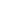 